Rewalidacja 28.04PISOWANIA WYRAZÓW Z RZ I ŻDopisz do podanych wyrazów z „rz” takie ich formy, by zachodziła wymiana „rz” na „r”.tworzyć – bo ……………………………………………………..lekarz – bo ………………………………………………………..morze – bo …………………………………………………………marzec – bo ………………………………………………………..powtórzyć – bo ……………………………………………………Uzupełnij wyrazy cząstką „-arz” lub „-erz”mur………………………., maryn……………, kołni………………, tel………………., tw……………,koryt…………………., żołni…………….., zmi………….ch, licht…………., wachl……………….Z podanych sylab utwórz wyrazy z „rz”Ułóż podane wyrazy w kolejności alfabetycznej: zarzut, rześki, Murzyn, narzeczona, zwierzę, spojrzenie, burza, jarzyna, kurz, Rzym, egzemplarz, tchórz, orzeczenie, chrzan, porządek, wierzba, urząd………………………………………………………………………………………………………………………………………………………………………………………………………………………………………………………………………………………………………………………………………………………………………………………………………………………………………………………………Utwórz wyrazy pokrewne tak, aby zachodziła wymiana „ż” na „g”, „h”, „dz”, „z”, „s”drużyna – bo …………………………………………………..książka – bo …………………………………………………….potężny – bo …………………………………………………..mrożonka – bo ………………………………………………..można – bo ……………………………………………………..pieniążek – bo ………………………………………………….6. Znajdź w ciągu liter wyrazy z „ż” – oddziel je kreskamiżółwwróżkaabażurmnożeniegarażbagażabażurróżabieżniapapużkażółtysłużyćmożna7. Rozwiąż rebusy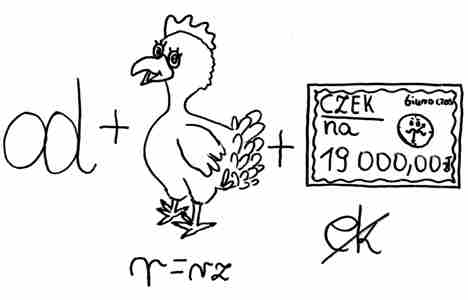 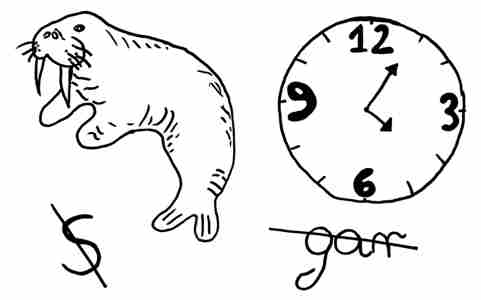 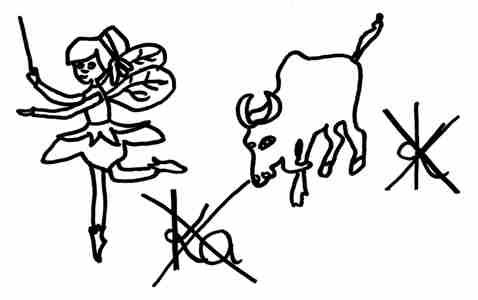 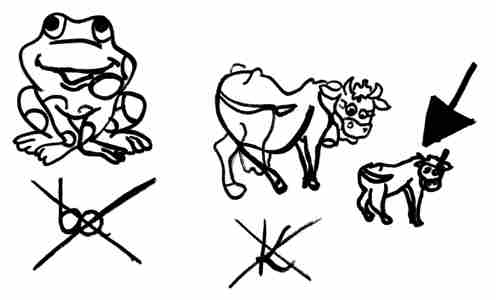 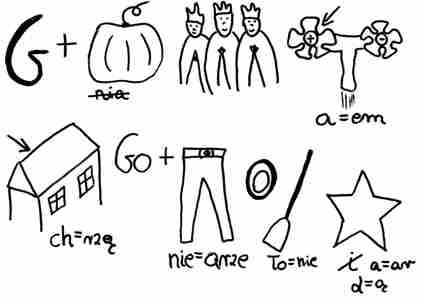 